FORMULAIRE DE DEMANDE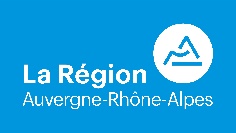 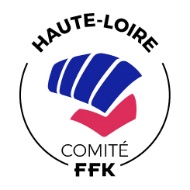 DE PASSEPORT Retrait au siège du Comité							  par envoi :Merci de fournir une enveloppe suffisamment affranchie pour le retour à l’adresse suivante :Comité Départemental de Karaté et D.A. de Haute-Loire6 impasse des mimosas 43140 Saint-Didier-en-Velay Libeller le chèque à l’ordre du Comité Départemental de Haute-Loire de KaratéNom et Prénom du demandeur :	N° de licence demandeur :	Email :		Téléphone :	Nom du club :	Numéro d’affiliation du club du demandeur	: Adresse du destinataire du ou des passeports (club ou licencié)Nom :		Prénom :	Adresse :	Code postal :	Ville :		PRIX DU PASSEPORTNOMBRE DE PASSEPORTPRIXTOTALKARATE25€AMV25€KRAV MAGA25€YOSEKAN25€WUSHU25€TOTALTOTALTOTAL